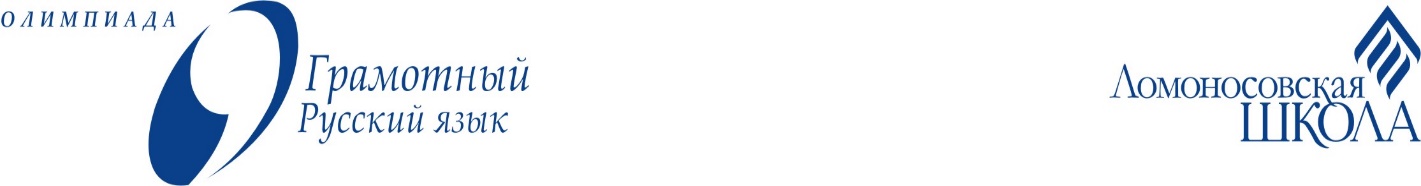 Номинация «Школьная грамотность»     3 классФамилия _____________________                                    школа ______________   Имя ________________                                                      3 классЗадания:Выпиши из текста 2 слова, соответствующие схеме: _____________________________________________Найди и выпиши слово с таким же составом:____________________________________Выпиши словосочетание:  __________             ___________                     какое? Подчеркни в тексте предложение, соответствующее схеме:     _______-            ______    ________  _____ .5. Выпишите слово, в котором  3 слога, твёрдых согласных звуков на 1 меньше, чем мягких, а гласных звуков столько же, сколько и  согласных.________________________________________6. Выпишите слово, в котором есть 2 безударных гласных звука в корне, проверяемых ударением:_________________________________________7. Выпиши слово, которое соответствует транскрипции: [ в, и с, о л ы й, э ] _________________________________________8.  Замени слово синонимом: безоблачное (небо)  - ______________________________9. Подбери слово по грамматическим признакам: часть речи, обозначает признак, среднего рода, ед. числа.______________________________10. Замени слова быстро проходят образным выражением из текста: __________________________________________________________________________Количество баллов:____   Подпись проверяющего __________Номинация «Школьная грамотность» ключ 3 классДиктантЛесной оркестр Наступило долгожданное лето. Мелькают один за другим самые длинные летние дни. В лесу распевают заливистые соловьи. Птицы поют днём и ночью. Когда они спят? Летом сон их короток. Взошло ласковое солнце на безоблачном небе - запели все лесные жители. Скрипят молодые жучки и кузнечики. Жужжат весёлые шмели и пчелы. Радостно свистит иволга. Дятлы нашли сухие сучья. Это у птиц - барабан. Палочками служит крепкий нос. Хорош лесной оркестр!(По В. Бианки)Задания:Выпиши из текста 2 слова, соответствующие схеме: _________   10 баллов__запели, сухие,______________Найди и выпиши слово с таким же составом:___ безоблачном ______________       5балловВыпиши словосочетание:                 5баллов_ ласковое _            _ солнце _                   какое? Подчеркни в тексте предложение, соответствующее схеме:  10 баллов_______-            ______    ________  _____ .5. Выпишите слово, в котором  3 слога, твёрдых согласных звуков на 1 меньше, чем мягких, а гласных звуков столько же, сколько и  согласных.____ жители _____________________     10 баллов 6.  Выпишите слово, в котором есть 2 безударных гласных звука в корне, проверяемых ударением. ____ молодые ____________________   5баллов7. Выпиши слово, которое соответствует транскрипции: [ в, и с, о л ы й, э ] ___ весёлые _____________________     5 баллов8.  Замени слово синонимом: безоблачное (небо) – ясное, чистое__ 5баллов9. Подбери слово по грамматическим признакам: часть речи, обозначает признак, среднего рода, ед. числа.___ласковое______________________    5 баллов10. Замени слова быстро проходят образным выражением из текста: 10 баллов_____мелькают____________________________Критерии оценки:Диктант: без ошибок – 30 баллов                1-2 ошибки – 20 баллов                  3 ошибки – 10 баллов             больше 3 ошибок – 0 баллов.Задания № 1,4,5,10 – по 10 баллов;Задания № 2, 3,6,7,8,9 – по 5 балловМаксимальное количество баллов -100.